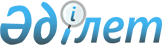 Ақтөбе қалалық мәслихатының 2021 жылғы 15 желтоқсандағы № 113 "2022-2024 жылдарға арналған Ақтөбе қаласының бюджетін бекіту туралы" шешіміне өзгерістер енгізу туралы
					
			Мерзімі біткен
			
			
		
					Ақтөбе облысы Ақтөбе қалалық мәслихатының 2022 жылғы 5 наурыздағы № 139 шешімі. Мерзімі өткендіктен қолданыс тоқтатылды
      ШЕШТІ:
      1. Ақтөбе қалалық мәслихатының "2022-2024 жылдарға арналған Ақтөбе қаласының бюджетін бекіту туралы" 2021 жылғы 15 желтоқсандағы № 113 (Нормативтік құқықтық актілерді мемлекеттік тіркеу тізілімінде № 25823 тіркелген) шешіміне мынадай өзгерістер енгізілсін:
      1-тармақ жаңа редакцияда мазмұндалсын:
      "1. 2022 - 2024 жылдарға арналған Ақтөбе қаласының бюджеті тиісінше 1, 2 және 3 қосымшаларға сәйкес, оның ішінде 2022 жылға мынадай көлемде бекітілсін:
      1) кірістер – 70 063 008 мың теңге, оның ішінде:
      салықтық түсімдер – 49 980 525 мың теңге;
      салықтық емес түсімдер – 352 789 мың теңге;
      негізгі капиталды сатудан түсетін түсімдер – 780 000 мың теңге;
      трансферттер түсімі – 18 949 694 мың теңге;
      2) шығындар – 76 215 803,5 мың теңге;
      3) таза бюджеттік кредиттеу – 1 138 313 мың теңге, оның ішінде:
      бюджеттік кредиттер – 1 415 086 мың теңге;
      бюджеттік кредиттерді өтеу – 276 773 мың теңге;
      4) қаржы активтерімен операциялар бойынша сальдо – 0 теңге, оның ішінде:
      қаржы активтерін сатып алу – 0 теңге;
      мемлекеттің қаржы активтерін сатудан түсетін түсімдер – 0 теңге;
      5) бюджет тапшылығы (профицитi) – - 7 291 108,5 мың теңге;
      6) бюджет тапшылығын қаржыландыру (профицитiн пайдалану) – 7 291 108,5 мың теңге, оның ішінде:
      қарыздар түсiмi – 1 415 086 мың теңге;
      қарыздарды өтеу – 4 886 773 мың теңге;
      бюджет қаражатының пайдаланылатын қалдықтары – 10 762 795,5 мың теңге.".
      2. Көрсетілген шешімдегі 1, 4, 5 қосымшалары осы шешімдегі 1, 2, 3 қосымшаларға сәйкес жаңа редакцияда жазылсын.
      3. Осы шешім 2022 жылғы 1 қаңтардан бастап қолданысқа енгізіледі. 2022 жылға арналған Ақтөбе қаласының бюджеті 2022 жылға арналған республикалық бюджеттен берілетін нысаналы трансферттер мен бюджеттік кредиттер 2022 жылға арналған облыстық бюджеттен берілетін нысаналы трансферттер мен бюджеттік кредиттер
					© 2012. Қазақстан Республикасы Әділет министрлігінің «Қазақстан Республикасының Заңнама және құқықтық ақпарат институты» ШЖҚ РМК
				
      Ақтөбе қалалық мәслихатының хатшысы 

А. Даржанова
Ақтөбе қалалық мәслихатының 
2022 жылғы 5 наурыздағы 
№ 139 шешіміне 1 қосымшаАқтөбе қалалық мәслихатының 
2021 жылғы 15 желтоқсандағы 
№ 113 шешіміне 1 қосымша
Санаты
Санаты
Санаты
Санаты
Сомасы, мың теңге
Сыныбы
Сыныбы
Сыныбы
Сомасы, мың теңге
Ішкі сыныбы
Ішкі сыныбы
Сомасы, мың теңге
Кірістердің атауы
Сомасы, мың теңге
1
2
3
4
5
I. Кірістер
70 063 008
1
Салықтық түсiмдер
49 980 525
01
Табыс салығы
25 811 123
1
Корпоративтік табыс салығы
13 722 899
2
Жеке табыс салығы
12 088 224
03
Әлеуметтік салық
9 324 615
1
Әлеуметтік салық
9 324 615
04
Меншікке салынатын салықтар
8 220 862
1
Мүлікке салынатын салықтар
5 915 468
3
Жер салығы
456 600
4
Көлік құралдарына салынатын салық
1 848 794
05
Тауарларға, жұмыстарға және қызметтерге салынатын ішкі салықтар
6 111 073
2
Акциздер
5 018 741
3
Табиғи және басқа да ресурстарды пайдаланғаны үшін түсетін түсімдер
338 676
4
Кәсіпкерлік және кәсіби қызметті жүргізгені үшін алынатын алымдар
753 656
08
Заңдық маңызы бар әрекеттерді жасағаны және (немесе) оған уәкілеттігі бар мемлекеттік органдар немесе лауазымды адамдар құжаттар бергені үшін алынатын міндетті төлемдер
512 852
1
Мемлекеттік баж
512 852
2
Салықтық емес түсiмдер
352 789
01
Мемлекеттік меншіктен түсетін кірістер
131 522
5
Мемлекет меншігіндегі мүлікті жалға беруден түсетін кірістер
121 856
7
Мемлекеттік бюджеттен берілген кредиттер бойынша сыйақылар
1 517
9
Мемлекет меншігінен түсетін басқа да кірістер
8 149
03
Мемлекеттік бюджеттен қаржыландырылатын мемлекеттік мекемелер ұйымдастыратын мемлекеттік сатып алуды өткізуден түсетін ақша түсімдері
3 245
1
Мемлекеттік бюджеттен қаржыландырылатын мемлекеттік мекемелер ұйымдастыратын мемлекеттік сатып алуды өткізуден түсетін ақша түсімдері 
3 245
04
Мемлекеттік бюджеттен қаржыландырылатын, сондай-ақ Қазақстан Республикасы Ұлттық Банкінің бюджетінен (шығыстар сметасынан) қамтылатын және қаржыландырылатын мемлекеттік мекемелер салатын айыппұлдар, өсімпұлдар, санкциялар, өндіріп алулар
13 450
1
Мұнай секторы ұйымдарынан және Жәбірленушілерге өтемақы қорына түсетін түсімдерді қоспағанда, мемлекеттік бюджеттен қаржыландырылатын, сондай-ақ Қазақстан Республикасы Ұлттық Банкінің бюджетінен (шығыстар сметасынан) ұсталатын және қаржыландырылатын мемлекеттік мекемелер салатын айыппұлдар, өсімпұлдар, санкциялар, өндіріп алулар
13 450
06
Басқа да салықтық емес түсімдер
204 572
1
Басқа да салықтық емес түсімдер
204 572
3
Негізгі капиталды сатудан түсетін түсімдер
780 000
01
Мемлекеттік мекемелерге бекітілген мемлекеттік мүлікті сату
130 000
1
Мемлекеттік мекемелерге бекітілген мемлекеттік мүлікті сату
130 000
03
Жерді және материалдық емес активтерді сату
650 000
1
Жерді сату
400 000
2
Материалдық емес активтерді сату
250 000
4
Трансферттердің түсімдері
18 949 694
02
Мемлекеттiк басқарудың жоғары тұрған органдарынан түсетiн трансферттер
18 949 694
2
Облыстық бюджеттен түсетiн трансферттер
18 949 694
Функционалдық топ
Функционалдық топ
Функционалдық топ
Функционалдық топ
Функционалдық топ
Сомасы, мың теңге
Кіші функция
Кіші функция
Кіші функция
Кіші функция
Сомасы, мың теңге
Бюджеттік бағдарламалардың әкiмшiсi
Бюджеттік бағдарламалардың әкiмшiсi
Бюджеттік бағдарламалардың әкiмшiсi
Сомасы, мың теңге
Бағдарлама
Бағдарлама
Сомасы, мың теңге
Шығындар атаулары
Сомасы, мың теңге
II. Шығындар
76 215 803,5
01
Жалпы сипаттағы мемлекеттік қызметтер
1 540 884,5
1
Мемлекеттік басқарудың жалпы функцияларын орындайтын өкілді, атқарушы және басқа органдар
1 165 062,6
112
Аудан (облыстық маңызы бар қала) мәслихатының аппараты
64 461,7
001
Аудан (облыстық маңызы бар қала) мәслихатының қызметін қамтамасыз ету жөніндегі қызметтер
64 461,7
122
Аудан (облыстық маңызы бар қала) әкімінің аппараты
718 721,7
001
Аудан (облыстық маңызы бар қала) әкімінің қызметін қамтамасыз ету жөніндегі қызметтер
643 694,4
003
Мемлекеттік органның күрделі шығыстары
9 494,3
009
Ведомстволық бағыныстағы мемлекеттік мекемелер мен ұйымдардың күрделі шығыстары
65 533
123
Қаладағы аудан әкімінің аппараты
381 879,2
001
Қаладағы аудан әкімінің қызметін қамтамасыз ету жөніндегі қызметтер
339 312
022
Мемлекеттік органның күрделі шығыстары
42 567,2
2
Қаржылық қызмет
49 561
459
Ауданның (облыстық маңызы бар қаланың) экономика және қаржы бөлімі
22 455
003
Салық салу мақсатында мүлікті бағалауды жүргізу
22 083
010
Жекешелендіру, коммуналдық меншікті басқару, жекешелендіруден кейінгі қызмет және осыған байланысты дауларды реттеу
372
805
Ауданның (облыстық маңызы бар қаланың) мемлекеттік сатып алу бөлімі
27 106
001
Жергілікті деңгейде мемлекеттік сатып алу саласындағы мемлекеттік саясатты іске асыру жөніндегі қызметтер
27 106
5
Жоспарлау және статистикалық қызмет
950
459
Ауданның (облыстық маңызы бар қаланың) экономика және қаржы бөлімі
950
061
Бюджеттік инвестициялар және мемлекеттік-жекешелік әріптестік, оның ішінде концессия мәселелері жөніндегі құжаттаманы сараптау және бағалау
950
9
Жалпы сипаттағы өзге де мемлекеттiк қызметтер
325 310,9
458
Ауданның (облыстық маңызы бар қаланың) тұрғын үй-коммуналдық шаруашылығы, жолаушылар көлігі және автомобиль жолдары бөлімі
184 116
001
Жергілікті деңгейде тұрғын үй-коммуналдық шаруашылығы, жолаушылар көлігі және автомобиль жолдары саласындағы мемлекеттік саясатты іске асыру жөніндегі қызметтер
158 216
013
Мемлекеттік органның күрделі шығыстары
25 900
459
Ауданның (облыстық маңызы бар қаланың) экономика және қаржы бөлімі
140 085,9
001
Ауданның (облыстық маңызы бар қаланың) экономикалық саясаттын қалыптастыру мен дамыту, мемлекеттік жоспарлау, бюджеттік атқару және коммуналдық меншігін басқару саласындағы мемлекеттік саясатты іске асыру жөніндегі қызметтер
139 411
015
Мемлекеттік органның күрделі шығыстары
674,9
467
Ауданның (облыстық маңызы бар қаланың) құрылыс бөлімі
1 109
040
Мемлекеттік органдардың объектілерін дамыту
1 109
02
Қорғаныс
160 545
1
Әскери мұқтаждар
102 232
122
Аудан (облыстық маңызы бар қала) әкімінің аппараты
102 232
005
Жалпыға бірдей әскери міндетті атқару шеңберіндегі іс-шаралар
102 232
2
Төтенше жағдайлар жөнiндегi жұмыстарды ұйымдастыру
58 313
122
Аудан (облыстық маңызы бар қала) әкімінің аппараты
58 313
006
Аудан (облыстық маңызы бар қала) ауқымындағы төтенше жағдайлардың алдын алу және оларды жою
3 799
007
Аудандық (қалалық) ауқымдағы дала өрттерінің, сондай-ақ мемлекеттік өртке қарсы қызмет органдары құрылмаған елді мекендерде өрттердің алдын алу және оларды сөндіру жөніндегі іс-шаралар
54 514
03
Қоғамдық тәртіп, қауіпсіздік, құқықтық, сот, қылмыстық-атқару қызметі
629 850,5
9
Қоғамдық тәртіп және қауіпсіздік саласындағы басқа да қызметтер
629 850,5
458
Ауданның (облыстық маңызы бар қаланың) тұрғын үй-коммуналдық шаруашылығы, жолаушылар көлігі және автомобиль жолдары бөлімі
532 057
021
Елдi мекендерде жол қозғалысы қауiпсiздiгін қамтамасыз ету
532 057
499
Ауданның (облыстық маңызы бар қаланың) азаматтық хал актілерін тіркеу бөлімі
97 793,5
001
Жергілікті деңгейде азаматтық хал актілерін тіркеу саласындағы мемлекеттік саясатты іске асыру жөніндегі қызметтер
97 793,5
06
Әлеуметтік көмек және әлеуметтік қамсыздандыру
10 229 284,4
1
Әлеуметтiк қамсыздандыру
2 064 690
451
Ауданның (облыстық маңызы бар қаланың) жұмыспен қамту және әлеуметтік бағдарламалар бөлімі
2 064 690
005
Мемлекеттік атаулы әлеуметтік көмек
2 064 690
2
Әлеуметтік көмек
7 280 182
451
Ауданның (облыстық маңызы бар қаланың) жұмыспен қамту және әлеуметтік бағдарламалар бөлімі
7 230 182
002
Жұмыспен қамту бағдарламасы
1 415 054
006
Тұрғын үйге көмек көрсету
5 906
007
Жергілікті өкілетті органдардың шешімі бойынша мұқтаж азаматтардың жекелеген топтарына әлеуметтік көмек
2 528 936
013
Белгіленген тұрғылықты жері жоқ тұлғаларды әлеуметтік бейімдеу
188 191
014
Мұқтаж азаматтарға үйде әлеуметтік көмек көрсету
425 278
015
Зейнеткерлер мен мүгедектерге әлеуметтiк қызмет көрсету аумақтық орталығы
30 317
017
Оңалтудың жеке бағдарламасына сәйкес мұқтаж мүгедектерді протездік-ортопедиялық көмек, сурдотехникалық құралдар, тифлотехникалық құралдар, санаторий-курорттық емделу, міндетті гигиеналық құралдармен қамтамасыз ету, арнаулы жүріп-тұру құралдары, қозғалуға қиындығы бар бірінші топтағы мүгедектерге жеке көмекшінің және есту бойынша мүгедектерге қолмен көрсететін тіл маманының қызметтері мен қамтамасыз ету
2 502 492
023
Жұмыспен қамту орталықтарының қызметін қамтамасыз ету
134 008
458
Ауданның (облыстық маңызы бар қаланың) тұрғын үй-коммуналдық шаруашылығы, жолаушылар көлігі және автомобиль жолдары бөлімі
50 000
068
Жергілікті өкілдік органдардың шешімі бойынша қалалық қоғамдық көлікте (таксиден басқа) жеңілдікпен, тегін жол жүру түрінде азаматтардың жекелеген санаттарын әлеуметтік қолдау
50 000
9
Әлеуметтік көмек және әлеуметтік қамтамасыз ету салаларындағы өзге де қызметтер
884 412,4
451
Ауданның (облыстық маңызы бар қаланың) 
жұмыспен қамту және әлеуметтік бағдарламалар бөлімі
884 412,4
001
Жергілікті деңгейде халық үшін әлеуметтік бағдарламаларды жұмыспен қамтуды қамтамасыз етуді іске асыру саласындағы мемлекеттік саясатты іске асыру жөніндегі қызметтер
124 731,8
011
Жәрдемақыларды және басқа да әлеуметтік төлемдерді есептеу, төлеу мен жеткізу бойынша қызметтерге ақы төлеу
19 238
021
Мемлекеттік органның күрделі шығыстары
12 378,5
050
Қазақстан Республикасында мүгедектердің құқықтарын қамтамасыз етуге және өмір сүру сапасын жақсарту
94 310
054
Үкіметтік емес ұйымдарда мемлекеттік әлеуметтік тапсырысты орналастыру
315 651,4
067
Ведомстволық бағыныстағы мемлекеттік мекемелер мен ұйымдардың күрделі шығыстары
18 102,7
094
Әлеуметтік көмек ретінде тұрғын үй сертификаттарын беру
300 000
07
Тұрғын үй -коммуналдық шаруашылық
17 100 631,6
1
Тұрғын үй шаруашылығы
10 284 439,7
458
Ауданның (облыстық маңызы бар қаланың) тұрғын үй-коммуналдық шаруашылығы, жолаушылар көлігі және автомобиль жолдары бөлімі
8 201 173,5
033
Инженерлік-коммуникациялық инфрақұрылымды жобалау, дамыту және (немесе) жайластыру
8 201 173,5
467
Ауданның (облыстық маңызы бар қаланың) құрылыс бөлімі
2 000 311
003
Коммуналдық тұрғын үй қорының тұрғын үйін жобалау және (немесе) салу, реконструкциялау
1 983 736
004
Инженерлік-коммуникациялық инфрақұрылымды жобалау, дамыту және (немесе) жайластыру
16 575
479
Ауданның (облыстық маңызы бар қаланың) тұрғын үй инспекциясы бөлімі
50 635
001
Жергілікті деңгейде тұрғын үй қоры саласындағы мемлекеттік саясатты іске асыру жөніндегі қызметтер
50 635
491
Ауданның (облыстық маңызы бар қаланың) тұрғын үй қатынастары бөлімі
32 320,2
001
Жергілікті деңгейде тұрғын үй қоры саласындағы мемлекеттік саясатты іске асыру жөніндегі қызметтер
32 100,2
006
Азаматтардың жекелеген санаттарын тұрғын үймен қамтамасыз ету
220
2
Коммуналдық шаруашылық
1 236 188,3
458
Ауданның (облыстық маңызы бар қаланың) тұрғын үй-коммуналдық шаруашылығы, жолаушылар көлігі және автомобиль жолдары бөлімі
1 173 304,3
012
Сумен жабдықтау және су бұру жүйесінің жұмыс істеуі
249 326,2
026
Ауданның (облыстық маңызы бар қаланың) коммуналдық меншігіндегі жылу жүйелерін қолдануды ұйымдастыру
50 000
027
Ауданның (облыстық маңызы бар қаланың) коммуналдық меншігіндегі газ жүйелерін қолдануды ұйымдастыру
63 152
028
Коммуналдық шаруашылығын дамыту
185 667
029
Сумен жабдықтау және су бұру жүйелерін дамыту
625 159,1
467
Ауданның (облыстық маңызы бар қаланың) құрылыс бөлімі
62 884
005
Коммуналдық шаруашылығын дамыту
5 335
007
Қаланы және елді мекендерді абаттандыруды дамыту
57 549
3
Елді-мекендерді көркейту
5 580 003,6
123
Қаладағы аудан әкімінің аппараты
1 399 793,2
009
Елді мекендердің санитариясын қамтамасыз ету
1 024 396,2
011
Елді мекендерді абаттандыру мен көгалдандыру
375 397
458
Ауданның (облыстық маңызы бар қаланың) тұрғын үй-коммуналдық шаруашылығы, жолаушылар көлігі және автомобиль жолдары бөлімі
4 180 210,4
015
Елдi мекендердегі көшелердi жарықтандыру
1 334 408
016
Елдi мекендердiң санитариясын қамтамасыз ету
102 282
017
Жерлеу орындарын ұстау және туыстары жоқ адамдарды жерлеу
2 630
018
Елдi мекендердi абаттандыру және көгалдандыру
2 740 890,4
08
Мәдениет, спорт, туризм және ақпараттық кеңістік
1 861 780,5
1
Мәдениет саласындағы қызмет
1 000 889
455
Ауданның (облыстық маңызы бар қаланың) мәдениет және тілдерді дамыту бөлімі
785 878
003
Мәдени-демалыс жұмысын қолдау
785 878
467
Ауданның (облыстық маңызы бар қаланың) құрылыс бөлімі
215 011
011
Мәдениет объектілерін дамыту
215 011
2
Спорт 
76 428
465
Ауданның (облыстық маңызы бар қаланың) дене шынықтыру және спорт бөлімі
73 647
001
Жергілікті деңгейде дене шынықтыру және спорт саласындағы мемлекеттік саясатты іске
асыру жөніндегі қызметтер
29 672
004
Мемлекеттік органның күрделі шығыстары
1 000
006
Аудандық (облыстық маңызы бар қалалық) деңгейде спорттық жарыстар өткiзу
24 201
007
Әртүрлi спорт түрлерi бойынша аудан (облыстық маңызы бар қала) құрама командаларының мүшелерiн дайындау және олардың облыстық спорт жарыстарына қатысуы
18 774
467
Ауданның (облыстық маңызы бар қаланың) құрылыс бөлімі
2 781
008
Cпорт объектілерін дамыту
2 781
3
Ақпараттық кеңістік
248 774
455
Ауданның (облыстық маңызы бар қаланың) мәдениет және тілдерді дамыту бөлімі
137 526
006
Аудандық (қалалық) кітапханалардың жұмыс істеуі
134 036
007
Мемлекеттiк тiлдi және Қазақстан халқының басқа да тiлдерін дамыту
3 490
456
Ауданның (облыстық маңызы бар қаланың) ішкі саясат бөлімі
111 248
002
Мемлекеттік ақпараттық саясат жүргізу жөніндегі қызметтер
111 248
9
Мәдениет, спорт, туризм және ақпараттық кеңістікті ұйымдастыру жөніндегі өзге де қызметтер
535 689,5
455
Ауданның (облыстық маңызы бар қаланың) мәдениет және тілдерді дамыту бөлімі
370 334,5
001
Жергілікті деңгейде тілдерді және мәдениетті дамыту саласындағы мемлекеттік саясатты іске асыру жөніндегі қызметтер
32 424
032
Ведомстволық бағыныстағы мемлекеттік мекемелер мен ұйымдардың күрделі шығыстары
337 910,5
456
Ауданның (облыстық маңызы бар қаланың) ішкі саясат бөлімі
165 355
001
Жергілікті деңгейде ақпарат, мемлекеттілікті нығайту және азаматтардың әлеуметтік сенімділігін қалыптастыру саласында мемлекеттік саясатты іске асыру жөніндегі қызметтер
116 417
003
Жастар саясаты саласында іс-шараларды іске асыру
41 476
006
Мемлекеттік органның күрделі шығыстары
3 147
032
Ведомстволық бағыныстағы мемлекеттік мекемелер мен ұйымдардың күрделі шығыстары
4 315
10
Ауыл, су, орман, балық шаруашылығы, ерекше қорғалатын табиғи аумақтар, қоршаған ортаны және жануарлар дүниесін қорғау, жер қатынастары
142 363
1
Ауыл шаруашылығы
23 769
462
Ауданның (облыстық маңызы бар қаланың) ауыл шаруашылығы бөлімі
23 769
001
Жергілікті деңгейде ауыл шаруашылығы саласындағы мемлекеттік саясатты іске асыру жөніндегі қызметтер
23 769
2
Су шаруашылығы
14 260
458
Ауданның (облыстық маңызы бар қаланың) тұрғын үй-коммуналдық шаруашылығы, жолаушылар көлігі және автомобиль жолдары бөлімі
14 260
069
Жерүсті су ресурстарын ұлғайту
14 260
6
Жер қатынастары
104 334
463
Ауданның (облыстық маңызы бар қаланың) жер қатынастары бөлімі
104 334
001
Аудан (облыстық маңызы бар қала) аумағында жер қатынастарын реттеу саласындағы мемлекеттік саясатты іске асыру жөніндегі қызметтер
96 575
006
Аудандардың, облыстық маңызы бар, аудандық маңызы бар қалалардың, кенттердiң, ауылдардың, ауылдық округтердiң шекарасын белгiлеу кезiнде жүргiзiлетiн жерге орналастыру
7 000
032
Ведомстволық бағыныстағы мемлекеттік мекемелер мен ұйымдардың күрделі шығыстары
759
11
Өнеркәсіп, сәулет, қала құрылысы және құрылыс қызметі
279 988
2
Сәулет, қала құрылысы және құрылыс қызметі
279 988
467
Ауданның (облыстық маңызы бар қаланың) құрылыс бөлімі
189 190
001
Жергілікті деңгейде құрылыс саласындағы мемлекеттік саясатты іске асыру жөніндегі қызметтер
189 190
468
Ауданның (облыстық маңызы бар қаланың) сәулет және қала құрылысы бөлімі
90 798
001
Жергілікті деңгейде сәулет және қала құрылысы саласындағы мемлекеттік саясатты іске асыру жөніндегі қызметтер
90 798
12
Көлік және коммуникация
12 098 231,8
1
Автомобиль көлігі
7 898 231,8
458
Ауданның (облыстық маңызы бар қаланың) тұрғын үй-коммуналдық шаруашылығы, жолаушылар көлігі және автомобиль жолдары бөлімі
7 898 231,8
022
Көлік инфрақұрылымын дамыту
5 053 915,3
023
Автомобиль жолдарының жұмыс істеуін қамтамасыз ету
1 622 915
045
Аудандық маңызы бар автомобиль жолдарын және елді-мекендердің көшелерін күрделі және орташа жөндеу
1 221 401,5
9
Көлiк және коммуникациялар саласындағы өзге де қызметтер
4 200 000
458
Ауданның (облыстық маңызы бар қаланың) тұрғын үй-коммуналдық шаруашылығы, жолаушылар көлігі және автомобиль жолдары бөлімі
4 200 000
037
Әлеуметтік маңызы бар қалалық (ауылдық), қала маңындағы және ауданішілік қатынастар бойынша жолаушылар тасымалдарын субсидиялау
4 200 000
13
Басқалар
1 096 422,6
3
Кәсіпкерлік қызметті қолдау және бәсекелестікті қорғау
56 992,6
469
Ауданның (облыстық маңызы бар қаланың) кәсіпкерлік бөлімі
56 992,6
001
Жергілікті деңгейде кәсіпкерлікті дамыту саласындағы мемлекеттік саясатты іске асыру жөніндегі қызметтер
45 254,6
003
Кәсіпкерлік қызметті қолдау
11 658
004
Мемлекеттік органның күрделі шығыстары
80
9
Басқалар
1 039 430
459
Ауданның (облыстық маңызы бар қаланың) экономика және қаржы бөлімі
1 039 430
008
Жергілікті бюджеттік инвестициялық жобалардың техникалық-экономикалық негіздемелерін және мемлекеттік-жекешелік әріптестік жобалардың, оның ішінде концессиялық жобалардың конкурстық құжаттамаларын әзірлеу немесе түзету, сондай-ақ қажетті сараптамаларын жүргізу, мемлекеттік-жекешелік әріптестік жобаларды, оның ішінде концессиялық жобаларды консультациялық сүйемелдеу
17 164
012
Ауданның (облыстық маңызы бар қаланың) жергілікті атқарушы органының резерві
1 022 266
14
Борышқа қызмет көрсету
1 141 981
1
Борышқа қызмет көрсету
1 141 981
459
Ауданның (облыстық маңызы бар қаланың) экономика және қаржы бөлімі
1 141 981
021
Жергілікті атқарушы органдардың облыстық бюджеттен қарыздар бойынша сыйақылар мен өзге де төлемдерді төлеу бойынша борышына қызмет көрсету
1 141 981
15
Трансферттер
29 933 840,6
1
Трансферттер
29 933 840,6
459
Ауданның (облыстық маңызы бар қаланың) экономика және қаржы бөлімі
29 933 840,6
006
Пайдаланылмаған (толық пайдаланылмаған) нысаналы трансферттерді қайтару
2 912
007
Бюджеттік алып коюлар
4 415 000
024
Заңнаманы өзгертуге байланысты жоғары тұрған бюджеттің шығындарын өтеуге төменгі тұрған бюджеттен ағымдағы нысаналы трансферттер
23 239 882
054
Қазақстан Республикасының Ұлттық қорынан берілетін нысаналы трансферт есебінен республикалық бюджеттен бөлінген пайдаланылмаған (түгел пайдаланылмаған) нысаналы трансферттердің сомасын қайтару
2 276 046,6
III. Таза бюджеттік кредиттеу
1 138 313
Бюджеттік кредиттер
1 415 086
07
Тұрғын үй -коммуналдық шаруашылық
1 415 086
1
Тұрғын үй шаруашылығы
1 415 086
458
Ауданның (облыстық маңызы бар қаланың) тұрғын үй-коммуналдық шаруашылығы, жолаушылар көлігі және автомобиль жолдары бөлімі
1 415 086
081
Кондоминиум объектілерінің ортақ мүлкіне күрделі жөндеу жүргізуге кредит беру
1 415 086
5
Бюджеттік кредиттерді өтеу
276 773
01
Бюджеттік кредиттерді өтеу
276 773
1
Мемлекеттік бюджеттен берілген бюджеттік кредиттерді өтеу
276 773
IV. Қаржылық активтермен операциялар бойынша сальдо
0
Қаржылық активтерді сатып алу
0
Мемлекеттің қаржы активтерін сатудан түсетін түсімдер
0
V. Бюджет тапшылығы (профициті) 
- 7 291 108,5
VI. Бюджет тапшылығын қаржыландыру (профицитін пайдалану)
7 291 108,5
7
Қарыздар түсімдері
1 415 086
01
Мемлекеттік ішкі қарыздар 
1 415 086
2
Қарыз алу келісім-шарттары
1 415 086
16
Қарыздарды өтеу
4 886 773
1
Қарыздарды өтеу
4 886 773
459
Ауданның (облыстық маңызы бар қаланың) экономика және қаржы бөлімі
4 886 773
005
Жергілікті атқарушы органның жоғары тұрған бюджет алдындағы борышын өтеу
4 886 773
8
Бюджет қаражатының пайдаланылатын қалдықтары
10 762 795,5
01
Бюджет қаражаты қалдықтары
10 762 795,5
1
Бюджет қаражатының бос қалдықтары
10 762 795,5Ақтөбе қалалық Мәслихатының 
2022 жылғы 5 наурыздағы 
№ 139 шешіміне 2 қосымшаАқтөбе қалалық Мәслихатының 
2021 жылғы 15 желтоқсандағы 
№ 113 шешіміне 4 қосымша
Атауы
Сомасы, мың теңге
1
2
Барлығы
17 191 112
Ағымдағы нысаналы трансферттер
4 915 197
оның ішінде:
Азаматтық қызметшілердің жекелеген санаттарының, мемлекеттік бюджет қаражаты есебінен қаржыландырылатын ұйымдар қызметкерлерінің, қазыналық кәсіпорындар қызметкерлерінің жалақысын көтеруге
184 272
Аудан (облыстық маңызы бар қала) әкімінің аппараты
6 767
Аудан (облыстық маңызы бар қала) әкімінің қызметін қамтамасыз ету жөніндегі қызметтер
6 767
Ауданның (облыстық маңызы бар қаланың) мәдениет және тілдерді дамыту бөлімі
61 270
Мәдени-демалыс жұмысын қолдау
45 773
Аудандық (қалалық) кітапханалардың жұмыс істеуі
15 497
Ауданның (облыстық маңызы бар қаланың) жұмыспен қамту және әлеуметтік бағдарламалар бөлімі
3 247 802
Мемлекеттік атаулы әлеуметтік көмек
1 730 326
Мұқтаж азаматтарға үйде әлеуметтік көмек көрсету
239 557
Үкіметтік емес ұйымдарда мемлекеттік әлеуметтік тапсырысты орналастыру
121 364
Оңалтудың жеке бағдарламасына сәйкес мұқтаж мүгедектерді протездік-ортопедиялық көмек, сурдотехникалық құралдар, тифлотехникалық құралдар, санаторий-курорттық емделу, міндетті гигиеналық құралдармен қамтамасыз ету, арнаулы жүріп-тұру құралдары, қозғалуға қиындығы бар бірінші топтағы мүгедектерге жеке көмекшінің және есту бойынша мүгедектерге қолмен көрсететін тіл маманының қызметтері мен қамтамасыз ету
629 310
Жұмыспен қамту бағдарламасы
403 706
Белгіленген тұрғылықты жері жоқ тұлғаларды әлеуметтік бейімдеу
71 221
Жұмыспен қамту орталықтарының қызметін қамтамасыз ету
52 318
Ауданның (облыстық маңызы бар қаланың) тұрғын үй-коммуналдық шаруашылығы, жолаушылар көлігі және автомобиль жолдары бөлімі
1 415 086
Кондоминиум объектілерінің ортақ мүлкіне күрделі жөндеу жүргізуге кредит беру
1 415 086
Нысаналы даму трансферттері
12 275 915
оның ішінде:
Ауданның (облыстық маңызы бар қаланың) құрылыс бөлімі
1 184 686
Коммуналдық тұрғын үй қорының тұрғын үйін жобалау және (немесе) салу, реконструкциялау
1 184 686
Ауданның (облыстық маңызы бар қаланың) тұрғын үй-коммуналдық шаруашылығы, жолаушылар көлігі және автомобиль жолдары бөлімі
11 091 229
Көлік инфрақұрылымын дамыту
4 411 735
Сумен жабдықтау және су бұру жүйелерін дамыту
196 911
Инженерлік-коммуникациялық инфрақұрылымды жобалау, дамыту және (немесе) жайластыру
6 482 583Ақтөбе қалалық Мәслихатының 
2022 жылғы 5 наурыздағы 
№ 139 шешіміне 3 қосымшаАқтөбе қалалық Мәслихатының 
2021 жылғы 15 желтоқсандағы 
№ 113 шешіміне 5 қосымша
Атауы
Сомасы, мың теңге
1
2
Барлығы
3 173 668
Ағымдағы нысаналы трансферттер
752 854
оның ішінде:
Ауданның (облыстық маңызы бар қаланың) жұмыспен қамту және әлеуметтік бағдарламалар бөлімі
752 854
Жұмыспен қамту бағдарламасы
159 482
Оңалтудың жеке бағдарламасына сәйкес мұқтаж мүгедектерді протездік-ортопедиялық көмек, сурдотехникалық құралдар, тифлотехникалық құралдар, санаторий-курорттық емделу, міндетті гигиеналық құралдармен қамтамасыз ету, арнаулы жүріп-тұру құралдары, қозғалуға қиындығы бар бірінші топтағы мүгедектерге жеке көмекшінің және есту бойынша мүгедектерге қолмен көрсететін тіл маманының қызметтері мен қамтамасыз ету
276 982
Мемлекеттік атаулы әлеуметтік көмек
16 390
Әлеуметтік көмек ретінде тұрғын үй сертификаттарын беру
300 000
Нысаналы даму трансферттері
2 420 814
оның ішінде:
Ауданның (облыстық маңызы бар қаланың) құрылыс бөлімі
956 173
Коммуналдық тұрғын үй қорының тұрғын үйін жобалау және (немесе) салу, реконструкциялау
742 360
Мәдениет объектілерін дамыту
159 827
Қаланы және елді мекендерді абаттандыруды дамыту
53 986
Ауданның (облыстық маңызы бар қаланың) тұрғын үй-коммуналдық шаруашылығы, жолаушылар көлігі және автомобиль жолдары бөлімі
1 464 641
Көлік инфрақұрылымын дамыту
400 047
Сумен жабдықтау және су бұру жүйелерін дамыту
221 254
Инженерлік-коммуникациялық инфрақұрылымды жобалау, дамыту және (немесе) жайластыру
843 340